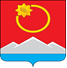 АДМИНИСТРАЦИЯ ТЕНЬКИНСКОГО ГОРОДСКОГО ОКРУГАМАГАДАНСКОЙ ОБЛАСТИП О С Т А Н О В Л Е Н И Е       31.03.2021 № 90-па                 п. Усть-ОмчугОб утверждении плана мероприятий муниципального образования по реализации регионального проекта «Патриотическое воспитание граждан Российской Федерации» в 2021 году в Тенькинском городском округе Магаданской области	В соответствии с Указом Президента Российской федерации от 07 мая 2018 года № 204 «О национальных целях и стратегических задачах развития Российской Федерации на период до 2024 года», реализацией регионального проекта «Патриотическое воспитание граждан Российской Федерации» национального проекта «Образование» на территории Магаданской области, администрация Тенькинского  городского округа Магаданской области              п о с т а н о в л я е т:Утвердить План мероприятий муниципального образования по реализации регионального проекта «Патриотическое воспитание граждан Российской Федерации» в 2021 году в Тенькинском городском округе Магаданской области.Управлению образования и молодежной политики администрации Тенькинского городского округа обеспечить контроль по выполнению Плана мероприятий муниципального образования по реализации регионального проекта «Патриотическое воспитание граждан Российской Федерации» в 2021 году в Тенькинском городском округе Магаданской области.Контроль за исполнением настоящего постановления возложить на первого заместителя главы администрации Тенькинского городского округа.Настоящее постановление подлежит официальному опубликованию (обнародованию).ПЛАН мероприятий муниципального образования по реализации регионального проекта «Патриотическое воспитание граждан Российской Федерации» в 2021 году в Тенькинском городском округе Магаданской области__________________И. о. главы Тенькинского городского округа                   Е.Ю. РеброваУТВЕРЖДЕНпостановлением администрацииТенькинского городского округаМагаданской областиот 31.03.2021 № 90-па№Наименование мероприятияСрокиКоличество участниковОтветственный исполнитель1. Комплекс мероприятий, посвященных Дню защитника Отечества1. Комплекс мероприятий, посвященных Дню защитника Отечества1. Комплекс мероприятий, посвященных Дню защитника Отечества1. Комплекс мероприятий, посвященных Дню защитника Отечества1. Комплекс мероприятий, посвященных Дню защитника Отечества1.1.Муниципальный конкурс «Супер-папа» 26 февраля50Управление образования и молодежной политики администрации ТГО1.2.Месячник гражданско-патриотического воспитания и оборонно-спортивной работыфевраль300Управление образования и молодежной политики администрации ТГО, директор МБОУ «СОШ в пос. Усть-Омчуг»1.3.Викторина «Есть такая профессия  – Родину защищать»19 февраля30Директор МБУ ДО «Тенькинский центр дополнительного образования детей»1.4.Участие во всероссийской акции «Родные объятия»20 февраля80Руководители образовательных организаций2. Комплекс мероприятий, посвященных празднованию Дня Победы2. Комплекс мероприятий, посвященных празднованию Дня Победы2. Комплекс мероприятий, посвященных празднованию Дня Победы2. Комплекс мероприятий, посвященных празднованию Дня Победы2. Комплекс мероприятий, посвященных празднованию Дня Победы2.1.Всероссийский проект «Киноуроки в школах России»май200Директор МБОУ «Средняя общеобразовательная школа в пос. Усть-Омчуг»2.2.Фестиваль солдатской песнимай200Директор МБОУ «Средняя общеобразовательная школа в пос. Усть-Омчуг»2.3.Выставка декоративно-прикладного творчества  «Журавли над Россией»05 мая40Директор МБУ ДО «Тенькинский центр дополнительного образования детей»2.4.Участие в патриотической акции «Поздравь ветерана»06-09 мая25Управление образования и молодежной политики администрации ТГО2.5.Участие в «Диктанте Победы»29 апреля80Управление образования и молодежной политики администрации ТГО2.6.Почетный караул у «Стелы Победы»09 мая15Директор МБОУ «Средняя общеобразовательная школа в пос. Усть-Омчуг»2.7.Легкоатлетическая эстафета, посвященная 9 мая200МБУ «Тенькинская спортивная школа»3. Всероссийская акция «Георгиевская лента»3. Всероссийская акция «Георгиевская лента»3. Всероссийская акция «Георгиевская лента»3. Всероссийская акция «Георгиевская лента»3. Всероссийская акция «Георгиевская лента»3.1.Организация взаимодействия с подведомственными учреждениями в целях подготовки и проведения Акцииапрель-май10Управление образования и молодежной политики администрации ТГО3.2.Информирование  населения о проведении Акцииапрель-май10Управление образования и молодежной политики администрации ТГО3.3.Организация распространения ленточек и информационных листовок на территории Тенькинского городского округаапрель-май25Управление образования и молодежной политики администрации ТГО3.4.Предоставление информации о результатах проведённых работ в рамках Акцииапрель-май5Управление образования и молодежной политики администрации ТГО4. Всероссийская акция «Бессмертный полк»4. Всероссийская акция «Бессмертный полк»4. Всероссийская акция «Бессмертный полк»4. Всероссийская акция «Бессмертный полк»4. Всероссийская акция «Бессмертный полк»4.1.Организация взаимодействия с подведомственными учреждениями в целях подготовки и проведения Акцииапрель10Управление образования и молодежной политики администрации ТГО4.2.Информирование  населения о проведении Акцииапрель-май10Управление образования и молодежной политики администрации ТГО4.3.Организация шествия «Бессмертный полк»09 мая200Управление образования и молодежной политики администрации ТГО4.4.Предоставление информации о результатах проведённых работ в рамках Акции11-14 мая5Управление образования и молодежной политики администрации ТГО5. Всероссийская акция «Свеча памяти»5. Всероссийская акция «Свеча памяти»5. Всероссийская акция «Свеча памяти»5. Всероссийская акция «Свеча памяти»5. Всероссийская акция «Свеча памяти»5.1.Организация взаимодействия с подведомственными учреждениями в целях проведения Акциииюнь10Управление образования и молодежной политики администрации ТГО5.2.Участие в Акции22 июня80Управление образования и молодежной политики администрации ТГО  6. Комплекс мероприятий, посвященных Дню России  6. Комплекс мероприятий, посвященных Дню России  6. Комплекс мероприятий, посвященных Дню России  6. Комплекс мероприятий, посвященных Дню России  6. Комплекс мероприятий, посвященных Дню России6.1.Всероссийская акция «Мы – граждане России!»12 июня10Управление образования и молодежной политики администрации ТГО 7. Комплекс мероприятий, посвященных Дню памяти и скорби, день начала Великой Отечественной войны 7. Комплекс мероприятий, посвященных Дню памяти и скорби, день начала Великой Отечественной войны 7. Комплекс мероприятий, посвященных Дню памяти и скорби, день начала Великой Отечественной войны 7. Комплекс мероприятий, посвященных Дню памяти и скорби, день начала Великой Отечественной войны 7. Комплекс мероприятий, посвященных Дню памяти и скорби, день начала Великой Отечественной войны7.1.Участие в митинге, посвященном Дню памяти и скорби – День начала Великой Отечественной войны 1941 года.22 июня80Управление образования и молодежной политики администрации ТГО7.2.Акция «Голубь мира», «Письмо солдата», конкурс рисунков «Мы за мир на планете»22 июня235Начальники ЛОЛ                 8. Комплекс мероприятий, посвященных Дню памяти погибших в Великой Отечественной войне                 8. Комплекс мероприятий, посвященных Дню памяти погибших в Великой Отечественной войне                 8. Комплекс мероприятий, посвященных Дню памяти погибших в Великой Отечественной войне                 8. Комплекс мероприятий, посвященных Дню памяти погибших в Великой Отечественной войне                 8. Комплекс мероприятий, посвященных Дню памяти погибших в Великой Отечественной войне8.1.«Неделя Памяти Жертв Холокоста»январь300Управление образования и молодежной политики администрации ТГО8.2.Всероссийская акция «Блокадный хлеб»январь300Управление образования и молодежной политики администрации ТГО8.3.Викторина «Дорогами большой войны»21 июня40Директор МБУ ДО «Тенькинский центр дополнительного образования детей»9. Комплекс мероприятий, посвященных Дню Государственного флага9. Комплекс мероприятий, посвященных Дню Государственного флага9. Комплекс мероприятий, посвященных Дню Государственного флага9. Комплекс мероприятий, посвященных Дню Государственного флага9. Комплекс мероприятий, посвященных Дню Государственного флага9.1.Торжественный митинг в честь празднования Дня Государственного флага22 августа40Управление образования и молодежной политики администрации ТГО9.2.Фестиваль красок холи, приуроченный к Дню Государственного флага22 августа40Управление образования и молодежной политики администрации ТГО9.3.Раздача информационных листовок «Цвета России»16-21 августа100Управление образования и молодежной политики администрации ТГО10. Комплекс мероприятий, посвященных Дню окончания Второй мировой войны10. Комплекс мероприятий, посвященных Дню окончания Второй мировой войны10. Комплекс мероприятий, посвященных Дню окончания Второй мировой войны10. Комплекс мероприятий, посвященных Дню окончания Второй мировой войны10. Комплекс мероприятий, посвященных Дню окончания Второй мировой войны10.1.Участие во Всероссийской акции «Лес Победы» 02 сентября30Управление образования и молодежной политики администрации ТГО10.2.Всероссийская акция «Уроки второй мировой войны»сентябрь302Руководители образовательных организаций11. Комплекс мероприятий, посвященных Дню солидарности в борьбе с терроризмом11. Комплекс мероприятий, посвященных Дню солидарности в борьбе с терроризмом11. Комплекс мероприятий, посвященных Дню солидарности в борьбе с терроризмом11. Комплекс мероприятий, посвященных Дню солидарности в борьбе с терроризмом11. Комплекс мероприятий, посвященных Дню солидарности в борьбе с терроризмом11.1.Уроки памяти «Мы помним Беслан»03 сентября90Руководители образовательных организаций11.2.Конкурс рисунков на асфальте "Мы за мир на планете!"03 сентября100Руководители образовательных организаций11.3.Хронограф «Беслан – боль моя»01 сентября30Директор МБУ ДО «Тенькинский центр дополнительного образования детей»12. Комплекс мероприятий, посвященных Дню народного единства12. Комплекс мероприятий, посвященных Дню народного единства12. Комплекс мероприятий, посвященных Дню народного единства12. Комплекс мероприятий, посвященных Дню народного единства12. Комплекс мероприятий, посвященных Дню народного единства12.1.Экскурс в историю «Единство во имя России», демонстрация документального фильма «Русь моя православная»3 ноября70Руководители образовательных организаций12.2.Литературно-музыкальная композиция «Сила России в единстве народа»12 ноября72Руководители образовательных организаций12.3.Беседа-игра «Все вместе мы - Россия», посвящённая  Дню народного единства03 ноября45Директор МБУ ДО «Тенькинский центр дополнительного образования детей»12.4.Акция «Дерево толерантности»16 ноября30Директор МБУ ДО «Тенькинский центр дополнительного образования детей»             13. Комплекс мероприятий, посвященных Дню неизвестного солдата             13. Комплекс мероприятий, посвященных Дню неизвестного солдата             13. Комплекс мероприятий, посвященных Дню неизвестного солдата             13. Комплекс мероприятий, посвященных Дню неизвестного солдата             13. Комплекс мероприятий, посвященных Дню неизвестного солдата13.1Всероссийский Урок Памяти «Имя твоё неизвестно, подвиг твой бессмертен!» ко Дню неизвестного солдатадекабрь300Управление образования и молодежной политики администрации ТГО13.2Информ-досье «Неизвестные имена»3 декабря20-30Директор МБУ ДО «Тенькинский центр дополнительного образования детей»                                                        14. Комплекс мероприятий, посвященных Дню конституции РФ                                                        14. Комплекс мероприятий, посвященных Дню конституции РФ                                                        14. Комплекс мероприятий, посвященных Дню конституции РФ                                                        14. Комплекс мероприятий, посвященных Дню конституции РФ14.1.Всероссийская акция «Мы – граждане России!»12 декабря10Управление образования и молодежной политики администрации ТГО14.2.Круглый стол «Почему важно соблюдать Конституцию?»10 ноября61Руководители образовательных организаций         15. Иные мероприятия сферы гражданско-патриотического воспитания молодежи         15. Иные мероприятия сферы гражданско-патриотического воспитания молодежи         15. Иные мероприятия сферы гражданско-патриотического воспитания молодежи         15. Иные мероприятия сферы гражданско-патриотического воспитания молодежи         15. Иные мероприятия сферы гражданско-патриотического воспитания молодежи15.1.Участие в областной профильной смене военно-патриотического направления «Снежный десант»февраль8Управление образования и молодежной политики администрации ТГО15.2.Проведение военно-полевой игры «Зарница»май180Управление образования и молодежной политики администрации ТГО15.3.Организация и проведение учебных сборов по программе «Основы военной службы»июнь9Управление образования и молодежной политики администрации ТГО15.4.Проведение «Уроков мужества» в образовательных организациях ТГОдекабрь335Директора образовательных организаций15.5.Всероссийский конкурс «Базовые национальные ценности» (муниципальный, региональный, всероссийский  уровни)ноябрь-декабрь60Управление образования и молодежной политики администрации ТГО